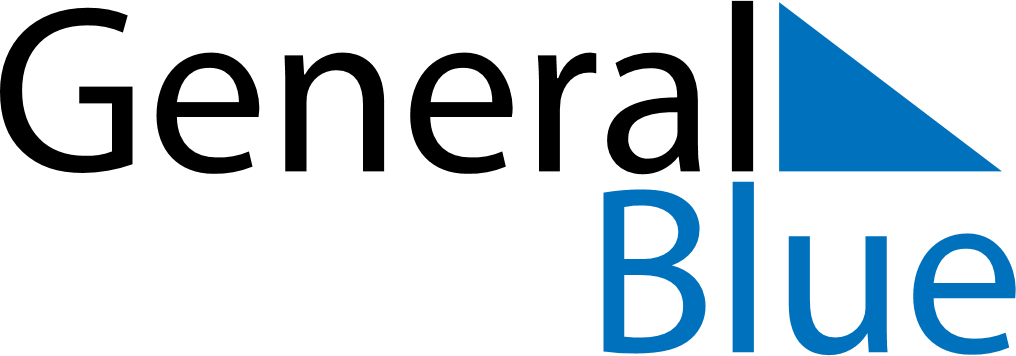 May 2029May 2029May 2029May 2029The NetherlandsThe NetherlandsThe NetherlandsMondayTuesdayWednesdayThursdayFridaySaturdaySaturdaySunday1234556Remembrance of the DeadLiberation DayLiberation Day7891011121213Ascension DayMother’s Day1415161718191920Pentecost2122232425262627Whit Monday28293031